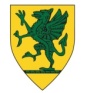 Sandford Park SchoolAcademic Scholarship Examination 2019Registration Form	Male:                                 Female: Name of pupil		Address					 	  	___________________________________________Telephone No.		Email		Date of Birth		School Address  ________________________________________________________________________________________________________	          ___________________________________________________________Name of Principal ____________________________________________Signed			 Parent(s) / Guardian(s)Date		Please return this form to the School Office, Sandford Park School, Ranelagh, Dublin 6 by Thursday, 20th December 2018  A NON-REFUNDABLE ADMINISTRATION FEE OF €50 (PAYABLE TO SANDFORD PARK SCHOOL LTD.) MUST ACCOMPANY THIS REGISTRATION FORM.Declaration regarding the Academic Scholarship Examination for entry into Form 1 in September 2019To be completed for all applicants sitting the Academic Scholarship Examination.I understand that:The candidate must be 12 years of age by 31st December 2019.Each candidate will be advised in writing of his/her performance in the examination.The school does not publish individual subject marks, aggregate marks or rank order.In the event of a scholarship being awarded, the acceptance of the award will be made within the time limit stipulated and in accordance with the terms of the offer.A pupil who is awarded and who accepts a scholarship will be subject to a review of his/her academic progress at the end of each academic year.The Board of Governors may award scholarships of full or part remission of fees for a period up to six years.The award of such scholarships is dependent on the merit of candidates sitting the Scholarship Examination in any one year.Signed:		Parent(s) / Guardian(s)Please return this form with the registration form toSchool Office, Sandford Park School, Ranelagh, Dublin 6by Thursday, 20th December 2018Academic SCHOLARSHIP EXAMINATION 2019Saturday 12th JANUARY – at the schoolTimetable	8.45 a.m.	                     Registration. 		                     Pupils should assemble in the Dining Room.	9.00 a.m. – 11.30 a.m.       Assessment Part I in Lilburn Hall	11.30 a.m. – 12.25 p.m.	Hot lunch followed by fun activity/tour. 	12.30 p.m. – 2.30 p.m. 	Assessment Part II	Candidates should be collected at 2.30 p.m.Please ensure that your son/daughter arrives on time, as it is unfair to cause disruption to other candidates while they are sitting the Academic Scholarship Examination.